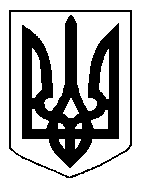 БІЛОЦЕРКІВСЬКА МІСЬКА РАДА	КИЇВСЬКОЇ ОБЛАСТІ	Р І Ш Е Н Н Я

від  30 травня 2019 року                                                                        № 3889-71-VIIПро розгляд заяви щодо надання дозволу на розроблення проекту землеустрою щодо відведення земельної ділянки комунальної власності в оренду громадянину Іщенку Сергію ВалерійовичуРозглянувши звернення постійної комісії з питань земельних відносин та земельного кадастру, планування території, будівництва, архітектури, охорони пам’яток, історичного середовища та благоустрою до міського голови від 12 квітня 2019 року №167/2-17, протокол постійної комісії з питань  земельних відносин та земельного кадастру, планування території, будівництва, архітектури, охорони пам’яток, історичного середовища та благоустрою від 09 квітня 2019 року №173, заяву громадянина Іщенка Сергія  Валерійовича  від 04 квітня 2019 року №2194,  відповідно до ст. ст. 12,  36, 79-1, 93, 122, 123, 124 Земельного кодексу України, ч.3 ст. 24 Закону України «Про регулювання містобудівної діяльності», ст. 50 Закону України «Про землеустрій», п. 34. ч. 1 ст. 26 Закону України «Про місцеве самоврядування в Україні», міська рада вирішила:1. Відмовити в наданні дозволу на розроблення проекту землеустрою щодо відведення земельної ділянки комунальної власності  в оренду громадянину Іщенку Сергію Валерійовичу з цільовим призначенням 01.07. Для городництва, навпроти ділянки №37 Білоцерківської міської громадської організації «САДОВЕ ТОВАРИСТВО «ДЕРЖУСТАНОВИ» орієнтовною площею 0,0500 га, за рахунок земель населеного пункту м. Біла Церква у зв’язку з невідповідністю місця розташування земельної ділянки згідно Генерального плану м. Біла Церква та іншої містобудівної документації, а саме детального плану частини території «Залізничне селище» в межах вул.Сухоярська та вул.Київська (території садових товариств) в м. Біла Церква Київської області, затвердженого рішенням міської ради від 29 листопада 2018 року № 3062-60-VII ««Про затвердження детального плану частини території «Залізничне селище»  в межах вул.Сухоярська та вул.Київська (території садових товариств) в м. Біла Церква Київської області» згідно вимог ч. 3 ст. 123 Земельного кодексу України.2.Контроль за виконанням цього рішення, покласти на постійну комісію з питань  земельних відносин та земельного кадастру, планування території, будівництва, архітектури, охорони пам’яток, історичного середовища та благоустрою. Міський голова                                                                                                           Г. Дикий